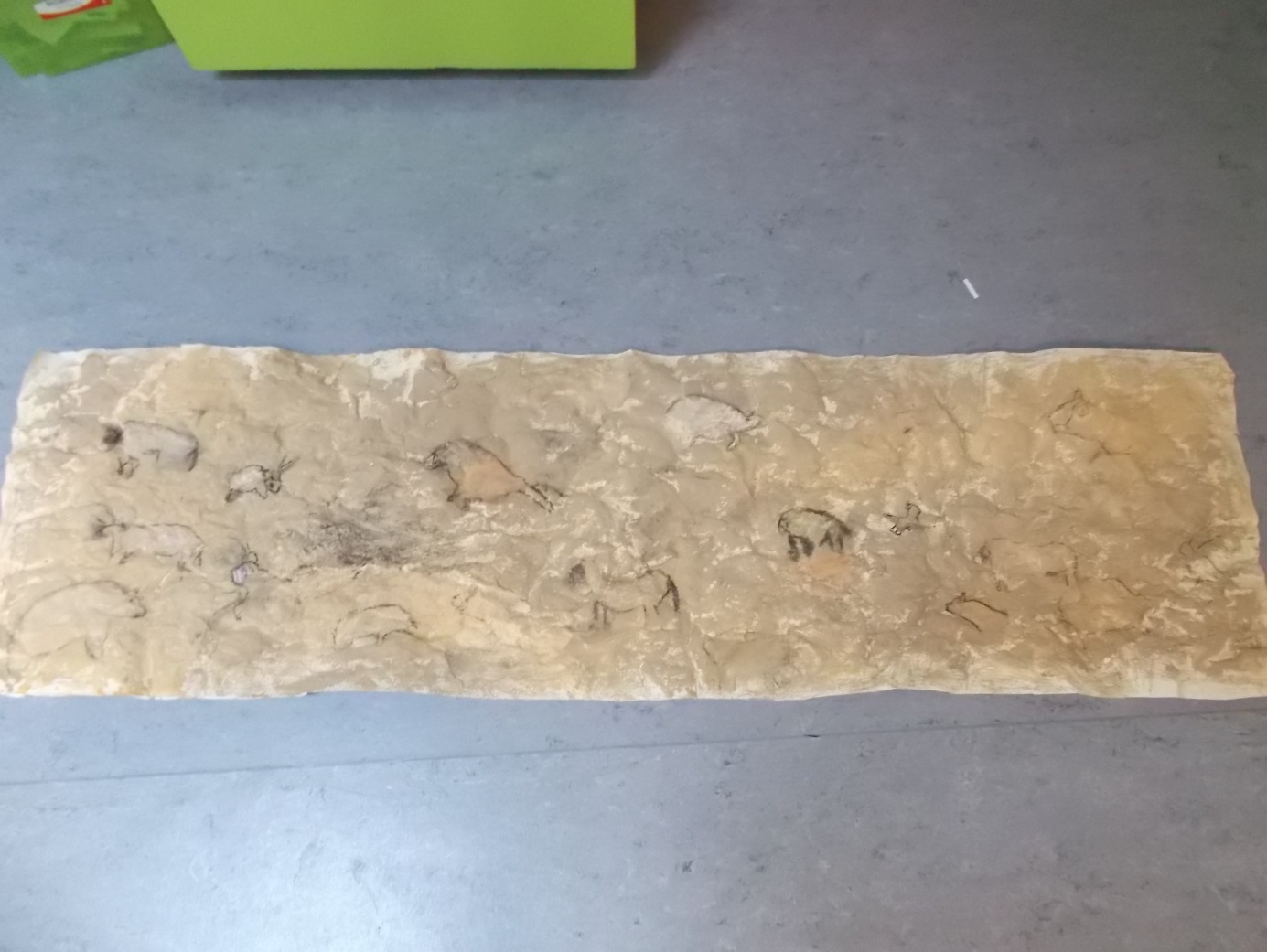 Les fresques préhistoriquesNous avons créé une fresque préhistorique.Nous avons broyé de la terre avec des pierres.Après l’avons mouillé et étalé !Puis, nous avons fait  séché la fresque.Plusieurs jours après, nous avons dessiné des sorcier, des ours, des chevaux et des lion sans crinière ! Finalement nous avons fini la fresque.Annette Nevoux